			Diploma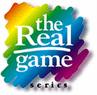 Ask your teacher for the diploma certificate and ensure it has been signed and dated.  Congratulations!